Отчёт МКУК Киевский СДК12 мая в Киевском СДК состоялся районный фестиваль казачьей песни «Наследия». 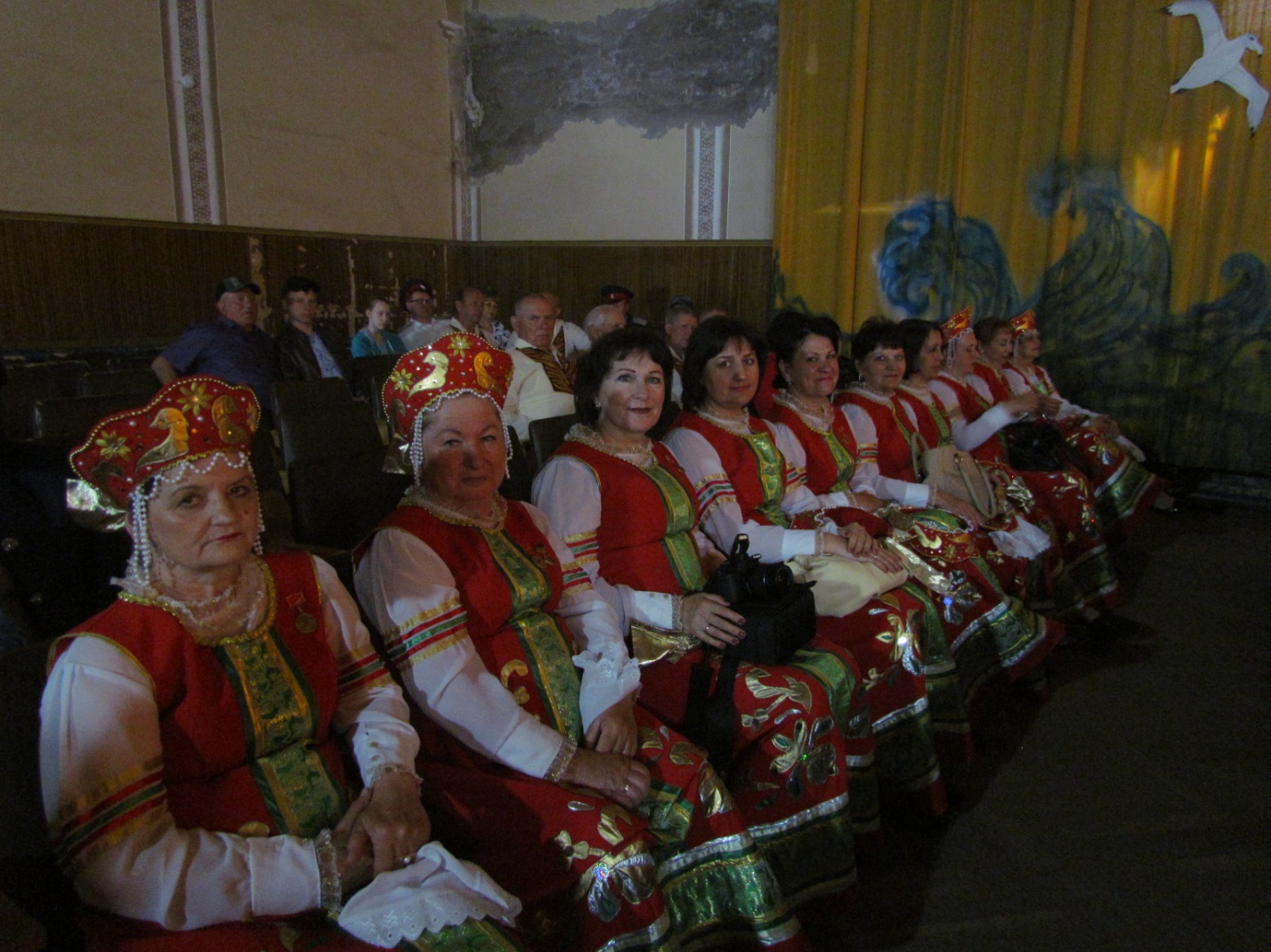 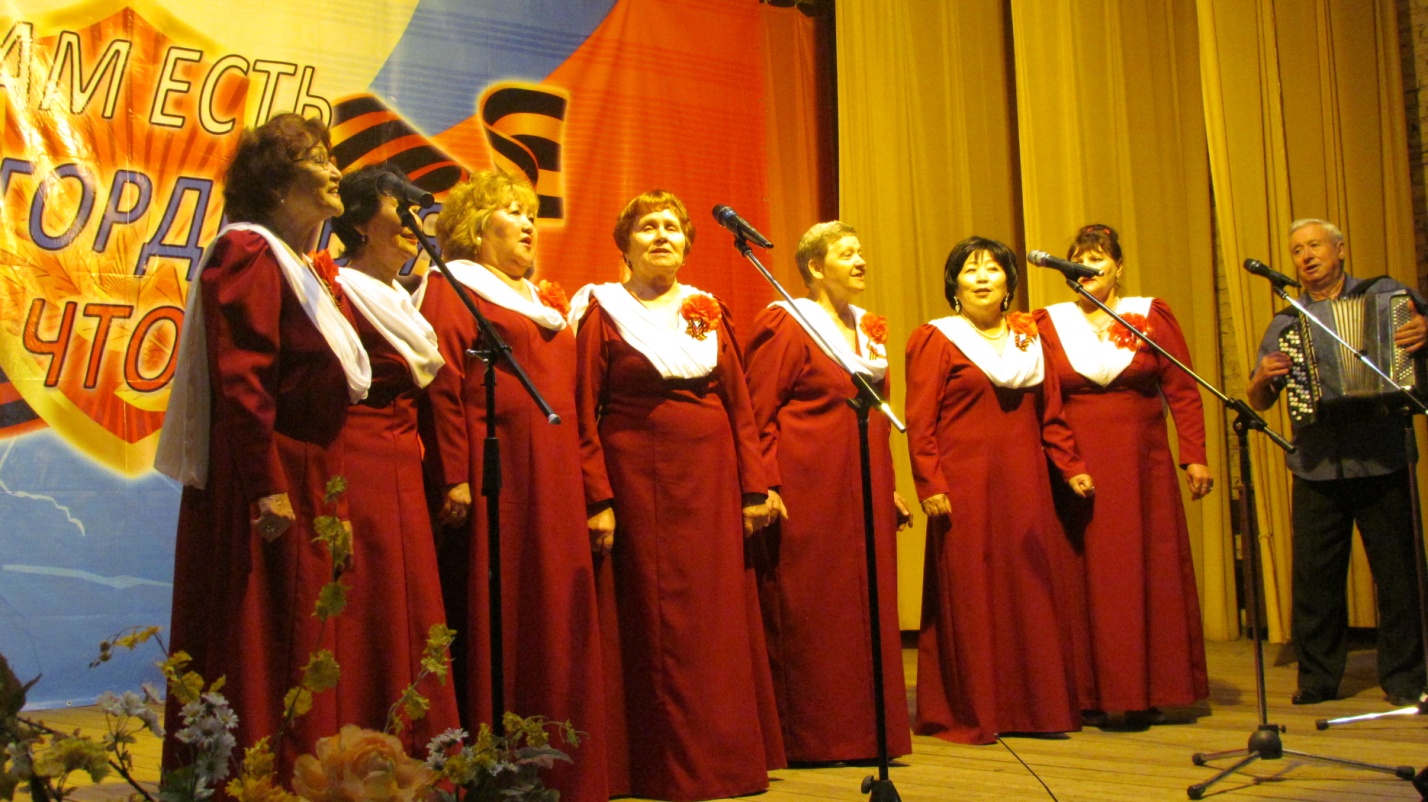 